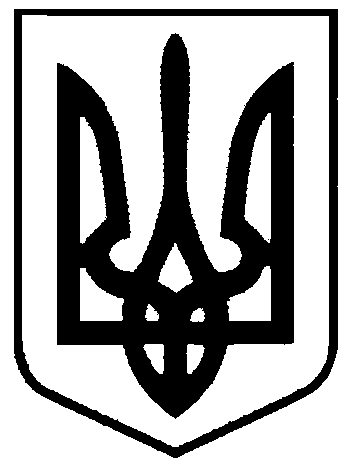 СВАТІВСЬКА МІСЬКА РАДАВИКОНАВЧИЙ КОМІТЕТРІШЕННЯвід  12 травня 2020 р.    	                     м. Сватове                                          № 40  Про внесення змін до рішень виконавчого комітету Сватівської міської ради від 18.03.2020 року № 22 та від 08..04.2020  року № 32 З метою приведення рішень  у відповідність до поданих рішень житлово-побутової комісії Сватівського районного суду  про надання службових жилих приміщень від 27.02.2020 року та 10.03.2020 року, керуючись ст. 30 Закону України Про місцеве самоврядування в УкраїніВиконавчий комітет Сватівської міської радиВИРІШИВ:Внести зміни до п. 1  рішення виконавчого комітету Сватівської міської ради від 18.03.2020 року № 22 «Про надання службового житлового приміщення Осіпенко Л.М.» виключивши  «на період роботи в Сватівському районному суді Луганської області».Внести зміни до п. 1  рішення виконавчого комітету Сватівської міської ради від 10.03.2020 року № 32 «Про надання службового житлового приміщення Бабічевій Л.П.» виключивши  «на період роботи в Сватівському районному суді Луганської області».Контроль за виконанням  даного рішення покласти на першого заступника Сватівського міського голови Людмилу Жаданову.Сватівський міський голова                                                                     Євген РИБАЛКО